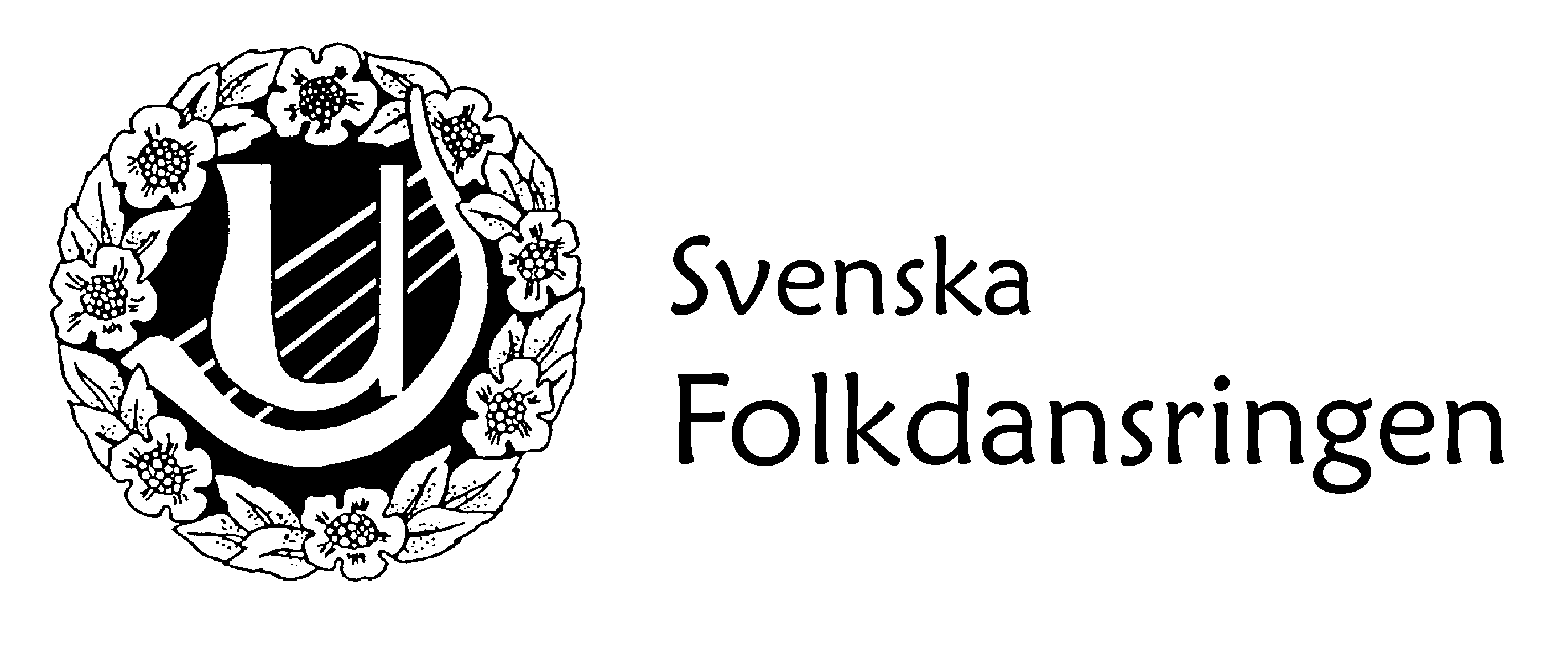 INTRÄDESANSÖKANFörening, som önskar bli medlem i Svenska Folkdansringen, ska till 
Folkdansringens riksstyrelse skicka in nedanstående handlingar;Ansökan om medlemskap (detta formulär)Föreningens stadgar Förteckning över styrelseledamöter och funktionärer i två exemplarVerksamhetsberättelse, verksamhetsplan eller en skrift om var föreningen är verksam och arbetar medMedlemsförteckning skickas in till rikskansliet efter det att besked om medlemskap mottagits. Avgiften betalas enligt gällande rutiner.I den medlemsförteckning, som skickas in, ska följande information finnas medFöreningens kodnummer (får ni vid besked om medlemskapet)Medlemmens personnummer/födelsedatumFörnamn, EfternamnEv. c/o-adressGata, postlåda e.d.Postnummer, postortEv telefonnummerEv e-postI enlighet med Svenska Folkdansringens stadgar §1 och §2 ansöks härmed om medlemskap.Föreningens namn:	Föreningens adress	Föreningen och dess styrelse intygar härmed att den kommer att arbeta för Folkdansringens syften och följa dess stadgar.Ort och datumOrdförande	SekreterareOBS! Fyll även i uppgifterna på baksidan!Föreningens medlemsantal i åldrarnadärav spelmänUnder 7 år7-16 år17-25 år>25 årFöreningens medlemsantal i åldrarnadärav spelmänFöreningens medlemsantal i åldrarnadärav spelmänÖvriga upplysningar om föreningen:Övriga upplysningar om föreningen:Övriga upplysningar om föreningen:Övriga upplysningar om föreningen:Övriga upplysningar om föreningen:Övriga upplysningar om föreningen: